РАСПИСАНИЕ  ЗВОНКОВ2019-2020 учебный годРАСПИСАНИЕ  ЗВОНКОВ2019-2020 учебный годРАСПИСАНИЕ  ЗВОНКОВ2019-2020 учебный год1 урок900 - 9451 пара2 урок950 – 10351 пара3 урок1045 – 11301 параОБЕД   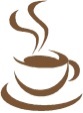 1130 – 12101 пара4 урок1210 – 12551 пара5 урок1305 – 13503 пара6 урок1355 – 14403 пара7 урок1450 – 15354 пара8 урок1540 – 16254 пара9 урок1630 – 1710 5пара10 урок1715 – 1755 5пара